ЛЕНИНГРАДСКАЯ  ОБЛАСТЬЛУЖСКИЙ  МУНИЦИПАЛЬНЫЙ  РАЙОНАДМИНИСТРАЦИЯ
ВОЛОШОВСКОГО  СЕЛЬСКОГО ПОСЕЛЕНИЯР А С П О Р Я Ж Е Н И ЕОт  10 апреля 2023 года  № 32Об  организации и проведения месячника по благоустройству и улучшению санитарного состояния территории Волошовского сельскогопоселения Лужского муниципального района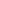        В целях обеспечения экологической безопасности, повышения уровня благоустройства и улучшения санитарного состояния территории Волошовского сельского поселения:ПОСТАНОВЛЯЮ:1. Провести месячник по благоустройству и улучшению санитарного состояния Волошовского сельского поселения с 10 апреля  по 10 мая 2023 года.2. Объявить 22 апреля 2023 года днем проведения субботника на территории Волошовского сельского поселения.3. КДЦ «Селяночка» совместно с Советом ветеранов организовать работу по благоустройству братских захоронений с привлечением населения.4. ООО «УК «Вердуга» организовать и провести мероприятия по благоустройству и санитарной очистке подвалов, придомовых и бесхозяйных территорий в жилых застройках, игровых площадок, газонов с привлечением квартиросъемщиков, арендаторов собственников жилых и нежилых помещений.5. Руководителям предприятий, организаций, учреждений, частным предпринимателям, расположенным на территории поселения провести мероприятия по наведению чистоты и порядка на прилегающих территориях. 6. Домовладельцам индивидуальной жилой застройки провести мероприятия по наведению порядка и санитарной очистке прилегающих территорий к домовладениям;Контроль за исполнением настоящего распоряжения оставляю за собой;Настоящее распоряжение опубликовать на официальном сайте Волошовского  сельского поселения Лужского муниципального района Ленинградской области, распоряжение вступает в силу со дня его опубликования.Глава администрацииВолошовского сельского поселения                                                    Дюба Н.В.